Преподаватель                                       Шабалина Л.Р.Тема  Подготовка к экзаменуСделать анализ периода по следующему плану:Период :         а) единого строения, или из двух предложений, или из трех предложений                        б) если из двух предложений – квадратного или неквадратного строения                        в) повторного, или повторно-варьированного, или неповторного строения, или с                           секвентным повтором                        г) однотональный или модулирующий                       д) проанализировать строение всех аккордов, выписать цифровку по тактам                       е) определить каденции срединную и заключительную по степени устойчивости                              (полная  совершенная, или полная несовершенная, или половинная)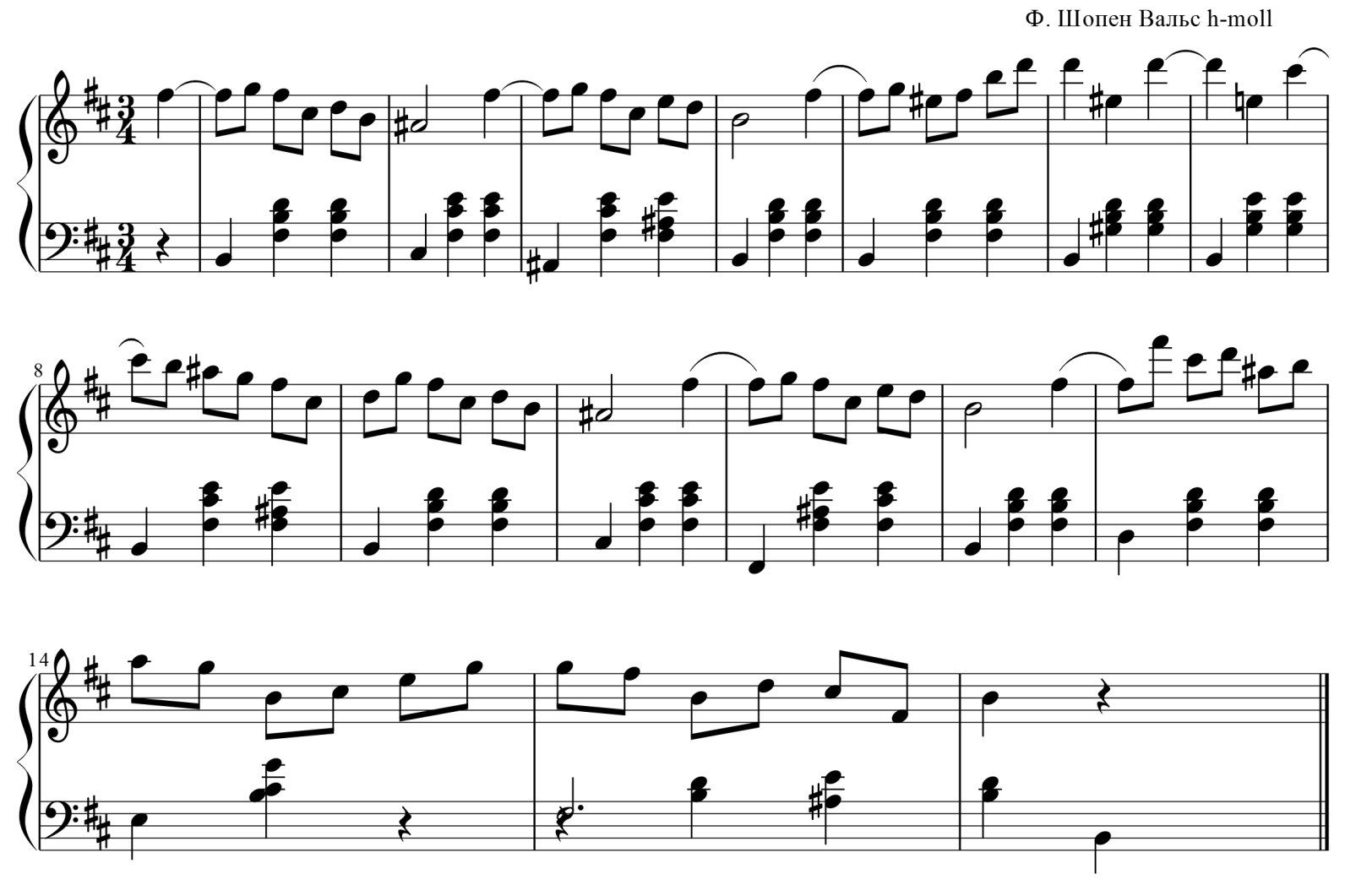 Учебные материалы: Алексеев Б., Мясоедов А. Элементарная теория музыки. М., 1986 Способин И. Элементарная теория музыки.  М., 1985 Внеаудиторная работа студентов, домашнее задание (1 час)  Решить пробный экзаменационный  тест:Что определяет верхняя цифра обозначения размера на нотном стане?А) количество сильных долей в тактеБ) длительность метрической доли в тактеВ) количество метрических долей в тактеГ) количество ключевых знаков Что определяет нижняя цифра обозначения размера на нотном стане?А) количество ключевых знаковБ) длительность метрической доли в тактеВ) количество слабых долей в тактеГ) количество метрических долей в такте     3.    Выберите единственный правильный вариант перевода терминов:            Сжато:             А) subito   Б) assai    В) stretto   Г) sostenuto            Сomodo            А) удобно  Б) замирая  В) внезапно  Г) сжимая     4.    В каком такте верная группировка длительностей и пауз?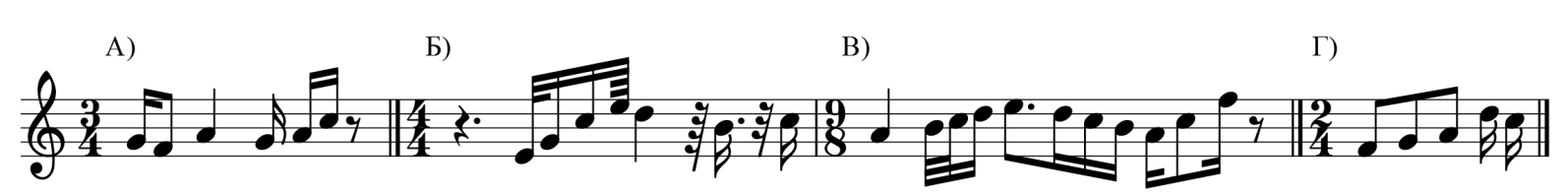     5.  Укажите неверный вариант особого деления длительностей: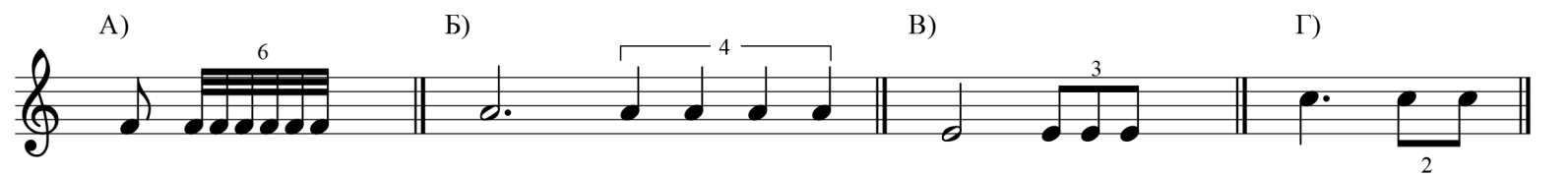   6. Определите размер такта по группировке длительностей: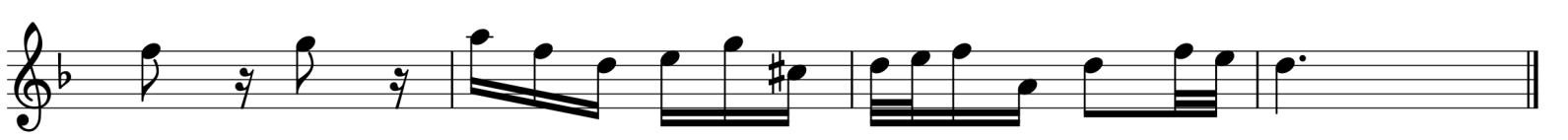 А) 3/8  Б)  2/4  В)  2/2  Г) 3/167. В каких вариантах нарушено энгармоническое  равенство интервалов:А) м.3=ум.4    Б) ум.7=б.6    В) ув.13=ч.15    Г) дв.ум.12= б.108. Сколько ум.12 можно построить в любой тональности? А)  2   Б)  5   В)  3   Г)  19. Какой интервал можно разрешить только в параллельных тональностях?А)  ум.11  Б)  дв.ув.4  В) дв.ум.8  Г) ув.1310. Какой интервал можно разрешить только в одноименных тональностях?А) ув.10   Б) ум.11  В) дв.ув.4  В) ум. 1411. Определить неверно обозначенные аккорды, исправить обозначение на правильное:    А)                           Б)                 В)                       Г)                  Д)                        Е)              Ж)      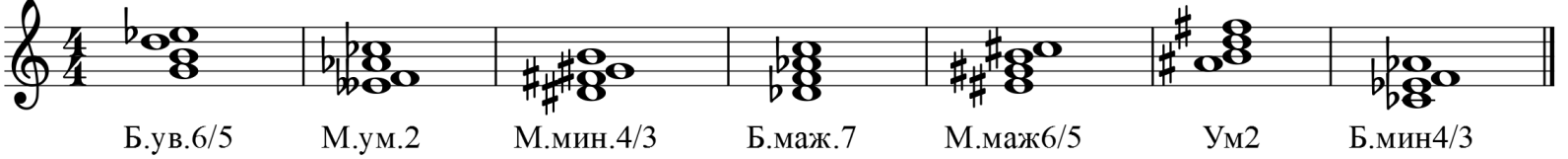 12. Определить аккорды, зачеркнуть лишний в такте: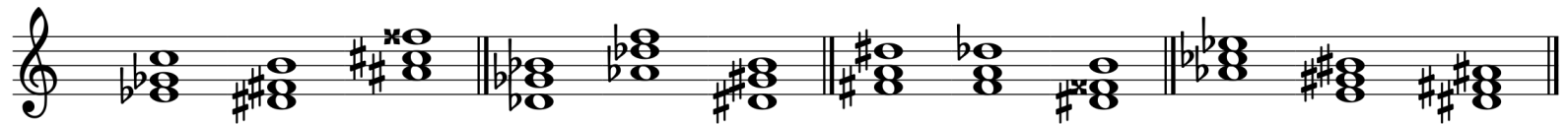 13 Определить, в каких тональностях можно разрешить данные аккорды как главные септаккорды:              А)  H-dur                        A) Es-dur                         A)   As-dur                      A) e-moll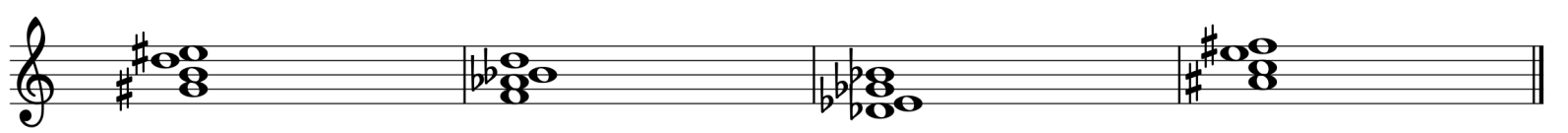               Б) Fis-dur                        Б) b-moll                         Б)  Des-dur                      Б) G-dur              В)  cis-moll                     В)  es-moll                      В)  c-moll                         В) h-moll              Г) fis-moll                       Г) es-moll                       Г) b-moll                          Г) E-dur14. Определить тональный план в мелодиях: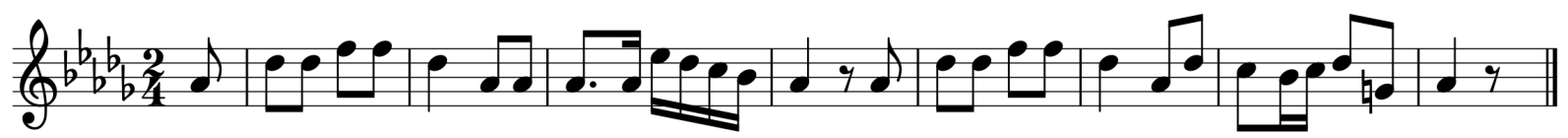 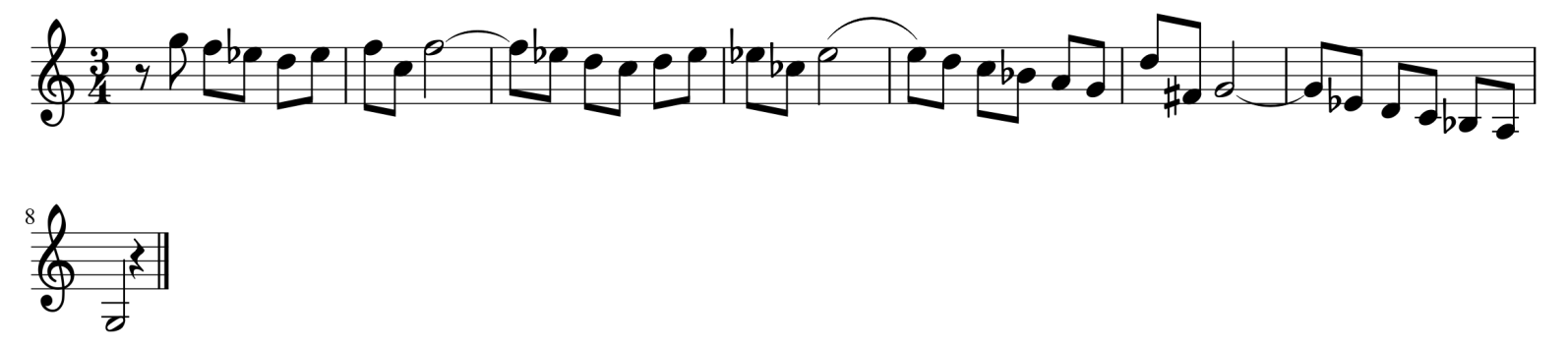 Подготовить  до 16.00  25.05 2020 (группа Ф11)                       до 16.00 29.05.2020 (группа ХД1)                        до 16.00 30. 05. 2020 (группа Ф12, Т1)
Способ передачи: дистанционно, через социальную сеть «В контакте» или старосту группы на электронную почту shabalina. ludmila@gmail.com. учебная дисциплинаЭлементарная теория музыкидля специальности53.02.03  Инструментальное исполнительство                  Фортепиано 53.02.06   Хоровое дирижирование 53.02.07   Теория музыкиДата занятия:18.05, 22.05, 23.05 